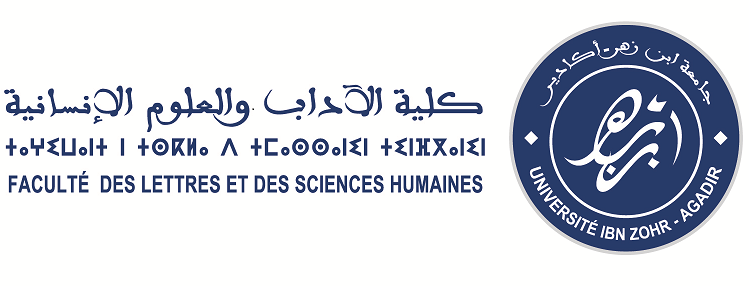 استعمال الزمن تدبير المجال وحماية البيئة #(16-1814-1610-128-10الحصصالأياماللغة العربيةق30ذ: الحلوي/ذ: التهاليعلوم المجال والبيئةق30ذ: خليل/ذ: دادونالاثنينالمعلوميات Informatiqueق/15ذ: خليلحماية البيئة والتنمية المستدامةق30ذ: أوراغ/ذ: الدرقاويالثلاثاءتقنيات ومناهج التشخيص والتحليل المجاليق30ذ:أوراغ/ذ: الدرقاويالفرنسيةق30ذ: بنيحيالأربعاءالثقافة المقاولاتيةق30ذ: بورمةتقنيات التواصل Communicationق30ذ:  باحموالخميسالتدبير المجاليق30ذ: خليل/ذ: دادونالجمعةالسبت